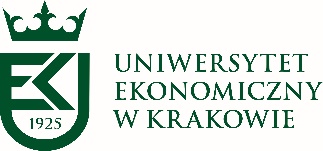 Nazwisko / Surname: ............................................................... Imię / First name:..........................................................Kolegium/ Instytut /Kierunek/ College Institute/Faculty:..........................................................................................................................Poziom studiów i rok / Level and year of studies:……......................................................................................................Planowana data obrony dyplomu (jeśli dotyczy) / Planned date of defence of the diploma .......................................Numer albumu/ Student number: ............................	Tel. kontaktowy/ Telephone no:. .............................................e-mail:........................................................................... Tytuł BSTSM / BSTSM title: …………………..……………………………………………………………………………………………………………………………Dane opiekuna BSTSM u w  UEK (imię, nazwisko, e-mail, tel. – jeśli dotyczyBSTSM Supervisor at KUE (first name, surname, e-mail address, telephone no.) – if applicable     …….........................................................................................................................................................................Miejscowość, kraj odbywania fizycznej mobilności:………………………………………………………………….     Place, country of physical BSTSM………………………………………………………………………………………………………Planowany okres trwania fizycznej mobilności BSTSM od: ....................... do:...............................;tj.:.….........(liczba dni)Planned period of physical BSTSM from: ……………. to: ……………; number of days: …………………Planowany okres trwania wirtualnej mobilności BSTSM od: ....................... do:.............................;tj.:.…........(liczba dni)Planned period of virtual BSTSM from: ……………. to: ……………; number of days: ………………Planowana liczba punktów ECTS / Number of ECTS to be awarded ………………Czy zamierza Pan(i) ubiegać się o dofinansowanie z tytułu niepełnosprawności? TAK/ NIEDo you intend to apply for an additional allowance for students with disabilities? YES / NOCzy obecnie otrzymuje Pan(i) stypendium socjalne UEK lub w najbliższym czasie zamierza Pan(i) złożyć wniosek o przyznanie stypendium socjalnego UEK?  TAK/ NIE (not applicable for non-Polish speakers)Czy brał (a) Pan(i) udział w programie Erasmus plus? (Have you participated in the Erasmus plus programme before?)……………………………………………………..Oświadczam, że w trakcie udziału w fizycznej mobilności posiadam status studenta (studenci, którzy obronią się przed wyjazdem na stypendium, nie mogą wziąć udziału w BSTSM)/ I declare that at the time of my physical participation in BSTSM I have the status of a student and I have not proceeded to the defance of my diploma (students who defend their dipploma before going on exchange cannot participate in the programme)Wyrażam zgodę na przetwarzanie moich danych osobowych przez Uniwersytet Ekonomiczny w Krakowie dla potrzeb niezbędnych do realizacji procesu kwalifikacji i prawidłowej organizacji mobilności w projekcie Erasmus Mobilność Edukacyjna (KA131)/ I agree to the processing of my personal data by the Krakow University of Economics for the purposes of the selection process and proper organization of mobility in the Erasmus Mobility Educational project (KA131) Podpis studenta / Applicant’s Signature  …………………………………Załącznik nr 1 – dodatkowe informacje istotne w procesie rekrutacji Annex No. 1 – additional information in the recruitment process.Oprócz znajomości języka angielskiego, deklaruję także posługiwanie się językiem hiszpańskim. TAK/NIEIn addition to English I also declare speaking Spanish YES/NOZnajomość hiszpańskiego nabyłem/łam w następujących okolicznościach (kurs językowy: gdzie i na jakim poziomie, studia, praca, rodzina – proszę opisać) / I acquired knowledge of Spanish by (language course: where and at what level, studies, work, family - please describe)…………………………………………………………………………………………………………………………………………………….…………………………………………………………………………………………………………………………………………………….…………………………………………………………………………………………………………………………………………………….Jestem aktywnym uczestnikiem Koła Naukowego (innej organizacji studenckiej) na UEK: TAK/NIEI am an active participant of the Science Club (another student organization) at the UEK: YES/NOPełnię w nim funkcję……………………………………./uczestniczę w przygotowaniu następujących projektów (proszę opisać) / I hold the position of……………………………………./I participate in the preparation of the following projects of the Scientific Club (please describe)………………………………………………………………………………………………………………………………………………………………………………………………………………………………………………………………………………………………………………………………………………………………………………………………………………………………………………………………Deklaruję zaprezentowanie mojej znajomości hiszpańskiego oraz opiszę moją aktywność w Kole Naukowym w osobistej rozmowie w procesie rekrutacji jeśli zostanę o to poproszony/a.I declare to present my knowledge of Spanish and to describe my activity in the Scientific Club in a personal interview during the recruitment process.Podpis studenta / Applicant’s Signature  …………………………………Zgłoszenie kandydata (student, doktorant) do udziału w Krótkoterminowych Programach Mieszanych (Blended Short – Term Study Mobility, BSTSM), ERASMUS+ KA131- r.a.  2023/2024Student and Phd Student Application FormBlended Short – Term Study Mobility (BSTSM)ERASMUS+ KA131Academic year 2023/2024